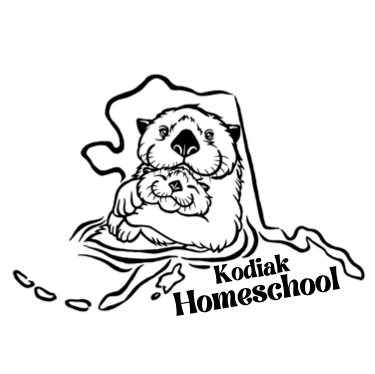 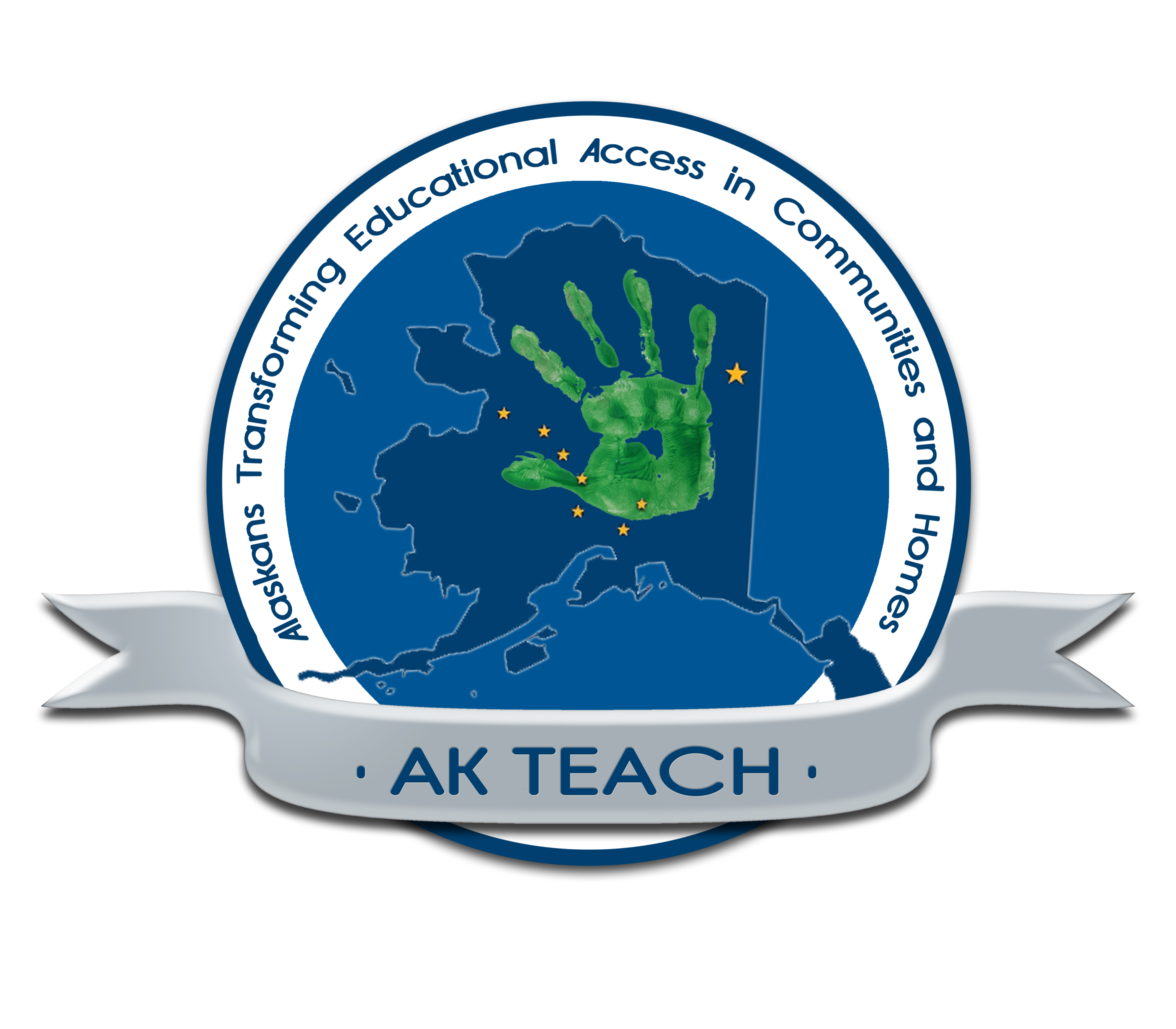 AKTEACH Individual Learning PlanIMPORTANT – Parent/guardian and student notice of rights and responsibilities regarding program enrollmentAll parents and students in correspondence programs have the same right to access the district appeal process as parents and students in other district programs (4 AAC 33.421). This includes, but is not limited to, special education (4 AAC 33.432).All enrolled students, including part-time students, are required to participate in statewide student assessments (4 AAC 33.421).Courses receiving an “incomplete” may not be counted towards credit for enrollment requirements (4 AAC 33.426).Parents must disclose enrollment for all other education institutions, including private schools, to ensure the student is not concurrently enrolled in a substantially similar course (4 AAC 33.430).All textbooks and other curriculum materials must be aligned with state standards, comply with regulatory requirements, and be reviewed by a certified teacher (4 AAC 33.421).All non-expendable materials remain the property of the school district and must be returned to the district (4 AAC 33.422).All expenditures related to the student must be directly tied to a specific course with a need addressed in the ILP (4 AAC 33.422).Monthly contact with the parent/student is required (4 AAC 33.421).A quarterly review of the student’s progress with the parent/student is required (4 AAC 33.421).A grade or other determination of course progress as determined by the certified teacher responsible for the course (4 AAC 33.421).This plan may provide for review and consideration of any recommendations submitted by the parent or student (4 AAC 33.421).Your signature indicates: you are aware of this information; you accept responsibility for ensuring your student is aware of their rights and requirements; you agree to all requirements; and you confirm that the information provided is true and accurate the best of your knowledge.APPENDICES – These sections are reserved for accommodating overflow text & are referenced accordingly (i.e. “cont. APPENDIX A”, respectively).2023-2024School YearSTUDENT INFORMATIONSTUDENT INFORMATIONSTUDENT INFORMATIONSTUDENT INFORMATIONSTUDENT INFORMATIONSTUDENT INFORMATIONSTUDENT INFORMATIONSTUDENT INFORMATIONSTUDENT INFORMATIONSTUDENT INFORMATIONSTUDENT INFORMATIONGrade LevelLast NameFirst NameFirst NameMISuffixDate of BirthDate of BirthPrimary PhonePrimary PhonePrimary PhoneStudent EmailStudent EmailStudent EmailPARENT INFORMATIONPARENT INFORMATIONPARENT INFORMATIONPARENT INFORMATIONPARENT INFORMATIONPARENT INFORMATIONPARENT INFORMATIONPARENT INFORMATIONPARENT INFORMATIONPARENT INFORMATIONPARENT INFORMATIONPARENT INFORMATIONPARENT INFORMATIONName(s)Name(s)Mailing AddressMailing AddressMailing AddressMailing AddressCityCityStateZipParent EmailParent EmailParent EmailParent SignatureParent Name (Print)DateContact Teacher SignatureContact Teacher Name (Print)DISTRICT USEDISTRICT USEDISTRICT USEDISTRICT USEDISTRICT USEDISTRICT USEDISTRICT USEDISTRICT USEDISTRICT USEDISTRICT USEDISTRICT USEDISTRICT USEDISTRICT USEDISTRICT USESPECIAL EDUCATIONSPECIAL EDUCATIONSPECIAL EDUCATIONSPECIAL EDUCATIONSPECIAL EDUCATIONSPECIAL EDUCATIONSPECIAL EDUCATIONState of AK ID:FTE:FTE: 1 1 .75 .5 .5 .25      0 .25      0IEP Expiration Date:IEP Expiration Date:IEP Expiration Date:Computer Issued:Computer Issued: Yes Yes No NoESER Expiration Date:ESER Expiration Date:ESER Expiration Date:Out of District:Out of District: Yes Yes No NoSiblings Enrolled:Siblings Enrolled:Siblings Enrolled:Siblings Enrolled:Siblings Enrolled: Yes Yes NoDisability:Disability:Dual Enrollment:Dual Enrollment: Yes Yes No NoGraduation Track:Graduation Track:Graduation Track:Graduation Track:Graduation Track: Yes Yes No    Assessment Accommodations:    Assessment Accommodations:    Assessment Accommodations:    Assessment Accommodations:    Assessment Accommodations:    Assessment Accommodations:    Assessment Accommodations:STATE ASSESSMENT DATA – PEAKS (See page 16 for strategies to gain proficiency if warranted)ELA:        Advanced    Proficient  Below Proficient  Far Below ProficientMath:       Advanced    Proficient  Below Proficient  Far Below ProficientScience:    Advanced    Proficient  Below Proficient  Far Below ProficientNo State Assessment Data Available From Previous Year     STATE ASSESSMENT DATA – PEAKS (See page 16 for strategies to gain proficiency if warranted)ELA:        Advanced    Proficient  Below Proficient  Far Below ProficientMath:       Advanced    Proficient  Below Proficient  Far Below ProficientScience:    Advanced    Proficient  Below Proficient  Far Below ProficientNo State Assessment Data Available From Previous Year     STATE ASSESSMENT DATA – PEAKS (See page 16 for strategies to gain proficiency if warranted)ELA:        Advanced    Proficient  Below Proficient  Far Below ProficientMath:       Advanced    Proficient  Below Proficient  Far Below ProficientScience:    Advanced    Proficient  Below Proficient  Far Below ProficientNo State Assessment Data Available From Previous Year     STATE ASSESSMENT DATA – PEAKS (See page 16 for strategies to gain proficiency if warranted)ELA:        Advanced    Proficient  Below Proficient  Far Below ProficientMath:       Advanced    Proficient  Below Proficient  Far Below ProficientScience:    Advanced    Proficient  Below Proficient  Far Below ProficientNo State Assessment Data Available From Previous Year     STATE ASSESSMENT DATA – PEAKS (See page 16 for strategies to gain proficiency if warranted)ELA:        Advanced    Proficient  Below Proficient  Far Below ProficientMath:       Advanced    Proficient  Below Proficient  Far Below ProficientScience:    Advanced    Proficient  Below Proficient  Far Below ProficientNo State Assessment Data Available From Previous Year     STATE ASSESSMENT DATA – PEAKS (See page 16 for strategies to gain proficiency if warranted)ELA:        Advanced    Proficient  Below Proficient  Far Below ProficientMath:       Advanced    Proficient  Below Proficient  Far Below ProficientScience:    Advanced    Proficient  Below Proficient  Far Below ProficientNo State Assessment Data Available From Previous Year     STATE ASSESSMENT DATA – PEAKS (See page 16 for strategies to gain proficiency if warranted)ELA:        Advanced    Proficient  Below Proficient  Far Below ProficientMath:       Advanced    Proficient  Below Proficient  Far Below ProficientScience:    Advanced    Proficient  Below Proficient  Far Below ProficientNo State Assessment Data Available From Previous Year     STATE ASSESSMENT DATA – PEAKS (See page 16 for strategies to gain proficiency if warranted)ELA:        Advanced    Proficient  Below Proficient  Far Below ProficientMath:       Advanced    Proficient  Below Proficient  Far Below ProficientScience:    Advanced    Proficient  Below Proficient  Far Below ProficientNo State Assessment Data Available From Previous Year     STATE ASSESSMENT DATA – PEAKS (See page 16 for strategies to gain proficiency if warranted)ELA:        Advanced    Proficient  Below Proficient  Far Below ProficientMath:       Advanced    Proficient  Below Proficient  Far Below ProficientScience:    Advanced    Proficient  Below Proficient  Far Below ProficientNo State Assessment Data Available From Previous Year     STATE ASSESSMENT DATA – PEAKS (See page 16 for strategies to gain proficiency if warranted)ELA:        Advanced    Proficient  Below Proficient  Far Below ProficientMath:       Advanced    Proficient  Below Proficient  Far Below ProficientScience:    Advanced    Proficient  Below Proficient  Far Below ProficientNo State Assessment Data Available From Previous Year     STATE ASSESSMENT DATA – PEAKS (See page 16 for strategies to gain proficiency if warranted)ELA:        Advanced    Proficient  Below Proficient  Far Below ProficientMath:       Advanced    Proficient  Below Proficient  Far Below ProficientScience:    Advanced    Proficient  Below Proficient  Far Below ProficientNo State Assessment Data Available From Previous Year     STATE ASSESSMENT DATA – PEAKS (See page 16 for strategies to gain proficiency if warranted)ELA:        Advanced    Proficient  Below Proficient  Far Below ProficientMath:       Advanced    Proficient  Below Proficient  Far Below ProficientScience:    Advanced    Proficient  Below Proficient  Far Below ProficientNo State Assessment Data Available From Previous Year     STATE ASSESSMENT DATA – PEAKS (See page 16 for strategies to gain proficiency if warranted)ELA:        Advanced    Proficient  Below Proficient  Far Below ProficientMath:       Advanced    Proficient  Below Proficient  Far Below ProficientScience:    Advanced    Proficient  Below Proficient  Far Below ProficientNo State Assessment Data Available From Previous Year     STATE ASSESSMENT DATA – PEAKS (See page 16 for strategies to gain proficiency if warranted)ELA:        Advanced    Proficient  Below Proficient  Far Below ProficientMath:       Advanced    Proficient  Below Proficient  Far Below ProficientScience:    Advanced    Proficient  Below Proficient  Far Below ProficientNo State Assessment Data Available From Previous Year     STATE ASSESSMENT DATA – PEAKS (See page 16 for strategies to gain proficiency if warranted)ELA:        Advanced    Proficient  Below Proficient  Far Below ProficientMath:       Advanced    Proficient  Below Proficient  Far Below ProficientScience:    Advanced    Proficient  Below Proficient  Far Below ProficientNo State Assessment Data Available From Previous Year     STATE ASSESSMENT DATA – PEAKS (See page 16 for strategies to gain proficiency if warranted)ELA:        Advanced    Proficient  Below Proficient  Far Below ProficientMath:       Advanced    Proficient  Below Proficient  Far Below ProficientScience:    Advanced    Proficient  Below Proficient  Far Below ProficientNo State Assessment Data Available From Previous Year     STATE ASSESSMENT DATA – PEAKS (See page 16 for strategies to gain proficiency if warranted)ELA:        Advanced    Proficient  Below Proficient  Far Below ProficientMath:       Advanced    Proficient  Below Proficient  Far Below ProficientScience:    Advanced    Proficient  Below Proficient  Far Below ProficientNo State Assessment Data Available From Previous Year     STATE ASSESSMENT DATA – PEAKS (See page 16 for strategies to gain proficiency if warranted)ELA:        Advanced    Proficient  Below Proficient  Far Below ProficientMath:       Advanced    Proficient  Below Proficient  Far Below ProficientScience:    Advanced    Proficient  Below Proficient  Far Below ProficientNo State Assessment Data Available From Previous Year     STATE ASSESSMENT DATA – PEAKS (See page 16 for strategies to gain proficiency if warranted)ELA:        Advanced    Proficient  Below Proficient  Far Below ProficientMath:       Advanced    Proficient  Below Proficient  Far Below ProficientScience:    Advanced    Proficient  Below Proficient  Far Below ProficientNo State Assessment Data Available From Previous Year     STATE ASSESSMENT DATA – PEAKS (See page 16 for strategies to gain proficiency if warranted)ELA:        Advanced    Proficient  Below Proficient  Far Below ProficientMath:       Advanced    Proficient  Below Proficient  Far Below ProficientScience:    Advanced    Proficient  Below Proficient  Far Below ProficientNo State Assessment Data Available From Previous Year     STATE ASSESSMENT DATA – PEAKS (See page 16 for strategies to gain proficiency if warranted)ELA:        Advanced    Proficient  Below Proficient  Far Below ProficientMath:       Advanced    Proficient  Below Proficient  Far Below ProficientScience:    Advanced    Proficient  Below Proficient  Far Below ProficientNo State Assessment Data Available From Previous Year     STATE ASSESSMENT DATA – PEAKS (See page 16 for strategies to gain proficiency if warranted)ELA:        Advanced    Proficient  Below Proficient  Far Below ProficientMath:       Advanced    Proficient  Below Proficient  Far Below ProficientScience:    Advanced    Proficient  Below Proficient  Far Below ProficientNo State Assessment Data Available From Previous Year     STATE ASSESSMENT DATA – PEAKS (See page 16 for strategies to gain proficiency if warranted)ELA:        Advanced    Proficient  Below Proficient  Far Below ProficientMath:       Advanced    Proficient  Below Proficient  Far Below ProficientScience:    Advanced    Proficient  Below Proficient  Far Below ProficientNo State Assessment Data Available From Previous Year     STATE ASSESSMENT DATA – PEAKS (See page 16 for strategies to gain proficiency if warranted)ELA:        Advanced    Proficient  Below Proficient  Far Below ProficientMath:       Advanced    Proficient  Below Proficient  Far Below ProficientScience:    Advanced    Proficient  Below Proficient  Far Below ProficientNo State Assessment Data Available From Previous Year     STATE ASSESSMENT DATA – PEAKS (See page 16 for strategies to gain proficiency if warranted)ELA:        Advanced    Proficient  Below Proficient  Far Below ProficientMath:       Advanced    Proficient  Below Proficient  Far Below ProficientScience:    Advanced    Proficient  Below Proficient  Far Below ProficientNo State Assessment Data Available From Previous Year     STATE ASSESSMENT DATA – PEAKS (See page 16 for strategies to gain proficiency if warranted)ELA:        Advanced    Proficient  Below Proficient  Far Below ProficientMath:       Advanced    Proficient  Below Proficient  Far Below ProficientScience:    Advanced    Proficient  Below Proficient  Far Below ProficientNo State Assessment Data Available From Previous Year     STATE ASSESSMENT DATA – PEAKS (See page 16 for strategies to gain proficiency if warranted)ELA:        Advanced    Proficient  Below Proficient  Far Below ProficientMath:       Advanced    Proficient  Below Proficient  Far Below ProficientScience:    Advanced    Proficient  Below Proficient  Far Below ProficientNo State Assessment Data Available From Previous Year     STATE ASSESSMENT DATA – PEAKS (See page 16 for strategies to gain proficiency if warranted)ELA:        Advanced    Proficient  Below Proficient  Far Below ProficientMath:       Advanced    Proficient  Below Proficient  Far Below ProficientScience:    Advanced    Proficient  Below Proficient  Far Below ProficientNo State Assessment Data Available From Previous Year     [grade]2023-20242023-2024SUBJECT:SUBJECT:SPECIFIC HS:SPECIFIC HS:SPECIFIC HS:OTHER:n/an/an/an/an/aContact Teacher:Contact Teacher:Contact Teacher:Contact Teacher:Contact Teacher:Credit Type:Credit Type:Credit Type: Full year Full year Full year ½ Credit Fall ½ Credit Fall ½ Credit Spring ½ Credit Spring ½ Credit Spring ½ Credit Spring ½ Credit Spring Other: Other:Source of Credit:Source of Credit:Source of Credit:Source of Credit: Parent Designed Course Parent Designed Course Parent Designed Course Parent Designed Course Parent Designed Course District Course District Course District Course District Course District Course Vendor:       Vendor:       Vendor:       Vendor:       Vendor:       Vendor:       Vendor:       Vendor:       Vendor:       Vendor:       Vendor:       Vendor:       Vendor:      Method(s) of Assessment:Method(s) of Assessment:Method(s) of Assessment:Method(s) of Assessment:Method(s) of Assessment:Method(s) of Assessment:Method(s) of Assessment:Method(s) of Assessment:Method(s) of Assessment:Method(s) of Assessment:Method(s) of Assessment:Method(s) of Assessment:Method(s) of Assessment:Method(s) of Assessment:Method(s) of Assessment:Method(s) of Assessment:Method(s) of Assessment:Method(s) of Assessment:Method(s) of Assessment:Method(s) of Assessment:Method(s) of Assessment:Method(s) of Assessment:Method(s) of Assessment:Method(s) of Assessment:Method(s) of Assessment:Method(s) of Assessment:Method(s) of Assessment: Daily Work Daily Work Quizzes/Tests Quizzes/Tests Quizzes/Tests Quizzes/Tests Quizzes/Tests Learning Journal Learning Journal Learning Journal Learning Journal Learning Journal Oral Review/Presentations Oral Review/Presentations Oral Review/Presentations Oral Review/Presentations Oral Review/Presentations Oral Review/Presentations Oral Review/Presentations Guided Practice Guided Practice Guided Practice Guided Practice Guided Practice Portfolio Portfolio Projects Other:Curriculum Materials:Curriculum Materials:Curriculum Materials:Curriculum Materials:Curriculum Materials:Curriculum Materials:Topics:Topics:Topics:Topics:Topics:Topics:Planned Activities:Planned Activities:Planned Activities:Planned Activities:Planned Activities:Planned Activities:Goals/Objectives:Goals/Objectives:Goals/Objectives:Goals/Objectives:Goals/Objectives:Goals/Objectives:Meets Alaska Grade level Standards?  Yes.      No.  Meets Alaska Grade level Standards?  Yes.      No.  Meets Alaska Grade level Standards?  Yes.      No.  Meets Alaska Grade level Standards?  Yes.      No.  Meets Alaska Grade level Standards?  Yes.      No.  Meets Alaska Grade level Standards?  Yes.      No.  Grading Scale:Grading Scale:Grading Scale: K-3rdOutstanding/Satisfactory/Improvement Needed K-3rdOutstanding/Satisfactory/Improvement Needed K-3rdOutstanding/Satisfactory/Improvement Needed K-3rdOutstanding/Satisfactory/Improvement Needed K-3rdOutstanding/Satisfactory/Improvement Needed K-3rdOutstanding/Satisfactory/Improvement Needed K-3rdOutstanding/Satisfactory/Improvement Needed K-3rdOutstanding/Satisfactory/Improvement Needed K-3rdOutstanding/Satisfactory/Improvement Needed K-3rdOutstanding/Satisfactory/Improvement Needed K-3rdOutstanding/Satisfactory/Improvement Needed K-3rdOutstanding/Satisfactory/Improvement NeededPass/FailPass/Fail 4th -12thLetter Grade (A, 90-100; B, 80-89; C, 70-79; D, 60-69; F, 0-59) 4th -12thLetter Grade (A, 90-100; B, 80-89; C, 70-79; D, 60-69; F, 0-59) 4th -12thLetter Grade (A, 90-100; B, 80-89; C, 70-79; D, 60-69; F, 0-59) 4th -12thLetter Grade (A, 90-100; B, 80-89; C, 70-79; D, 60-69; F, 0-59) 4th -12thLetter Grade (A, 90-100; B, 80-89; C, 70-79; D, 60-69; F, 0-59) 4th -12thLetter Grade (A, 90-100; B, 80-89; C, 70-79; D, 60-69; F, 0-59) 4th -12thLetter Grade (A, 90-100; B, 80-89; C, 70-79; D, 60-69; F, 0-59) 4th -12thLetter Grade (A, 90-100; B, 80-89; C, 70-79; D, 60-69; F, 0-59) 4th -12thLetter Grade (A, 90-100; B, 80-89; C, 70-79; D, 60-69; F, 0-59) 4th -12thLetter Grade (A, 90-100; B, 80-89; C, 70-79; D, 60-69; F, 0-59)SUBJECT:SUBJECT:SPECIFIC HS:SPECIFIC HS:SPECIFIC HS:OTHER:n/an/an/an/an/aContact Teacher:Contact Teacher:Contact Teacher:Contact Teacher:Contact Teacher:Credit Type:Credit Type:Credit Type: Full year Full year Full year ½ Credit Fall ½ Credit Fall ½ Credit Spring ½ Credit Spring ½ Credit Spring ½ Credit Spring ½ Credit Spring Other: Other:Source of Credit:Source of Credit:Source of Credit:Source of Credit: Parent Designed Course Parent Designed Course Parent Designed Course Parent Designed Course Parent Designed Course District Course District Course District Course District Course District Course Vendor:       Vendor:       Vendor:       Vendor:       Vendor:       Vendor:       Vendor:       Vendor:       Vendor:       Vendor:       Vendor:       Vendor:       Vendor:      Method(s) of Assessment:Method(s) of Assessment:Method(s) of Assessment:Method(s) of Assessment:Method(s) of Assessment:Method(s) of Assessment:Method(s) of Assessment:Method(s) of Assessment:Method(s) of Assessment:Method(s) of Assessment:Method(s) of Assessment:Method(s) of Assessment:Method(s) of Assessment:Method(s) of Assessment:Method(s) of Assessment:Method(s) of Assessment:Method(s) of Assessment:Method(s) of Assessment:Method(s) of Assessment:Method(s) of Assessment:Method(s) of Assessment:Method(s) of Assessment:Method(s) of Assessment:Method(s) of Assessment:Method(s) of Assessment:Method(s) of Assessment:Method(s) of Assessment: Daily Work Daily Work Quizzes/Tests Quizzes/Tests Quizzes/Tests Quizzes/Tests Quizzes/Tests Learning Journal Learning Journal Learning Journal Learning Journal Learning Journal Oral Review/Presentations Oral Review/Presentations Oral Review/Presentations Oral Review/Presentations Oral Review/Presentations Oral Review/Presentations Oral Review/Presentations Guided Practice Guided Practice Guided Practice Guided Practice Guided Practice Portfolio Portfolio Projects Other:Curriculum Materials:Curriculum Materials:Curriculum Materials:Curriculum Materials:Curriculum Materials:Curriculum Materials:Topics:Topics:Topics:Topics:Topics:Topics:Planned Activities:Planned Activities:Planned Activities:Planned Activities:Planned Activities:Planned Activities:Goals/Objectives:Goals/Objectives:Goals/Objectives:Goals/Objectives:Goals/Objectives:Goals/Objectives:Meets Alaska Grade level Standards?  Yes.      No.  Meets Alaska Grade level Standards?  Yes.      No.  Meets Alaska Grade level Standards?  Yes.      No.  Meets Alaska Grade level Standards?  Yes.      No.  Meets Alaska Grade level Standards?  Yes.      No.  Meets Alaska Grade level Standards?  Yes.      No.  Grading Scale:Grading Scale:Grading Scale: K-3rd Outstanding/Satisfactory/Improvement Needed K-3rd Outstanding/Satisfactory/Improvement Needed K-3rd Outstanding/Satisfactory/Improvement Needed K-3rd Outstanding/Satisfactory/Improvement Needed K-3rd Outstanding/Satisfactory/Improvement Needed K-3rd Outstanding/Satisfactory/Improvement Needed K-3rd Outstanding/Satisfactory/Improvement Needed K-3rd Outstanding/Satisfactory/Improvement Needed K-3rd Outstanding/Satisfactory/Improvement Needed K-3rd Outstanding/Satisfactory/Improvement Needed K-3rd Outstanding/Satisfactory/Improvement Needed K-3rd Outstanding/Satisfactory/Improvement NeededPass/FailPass/Fail 4th -12th Letter Grade (A, 90-100; B, 80-89; C, 70-79; D, 60-69; F, 0-59) 4th -12th Letter Grade (A, 90-100; B, 80-89; C, 70-79; D, 60-69; F, 0-59) 4th -12th Letter Grade (A, 90-100; B, 80-89; C, 70-79; D, 60-69; F, 0-59) 4th -12th Letter Grade (A, 90-100; B, 80-89; C, 70-79; D, 60-69; F, 0-59) 4th -12th Letter Grade (A, 90-100; B, 80-89; C, 70-79; D, 60-69; F, 0-59) 4th -12th Letter Grade (A, 90-100; B, 80-89; C, 70-79; D, 60-69; F, 0-59) 4th -12th Letter Grade (A, 90-100; B, 80-89; C, 70-79; D, 60-69; F, 0-59) 4th -12th Letter Grade (A, 90-100; B, 80-89; C, 70-79; D, 60-69; F, 0-59) 4th -12th Letter Grade (A, 90-100; B, 80-89; C, 70-79; D, 60-69; F, 0-59) 4th -12th Letter Grade (A, 90-100; B, 80-89; C, 70-79; D, 60-69; F, 0-59)[grade]2023-2024SUBJECT:SUBJECT:SPECIFIC HS:SPECIFIC HS:SPECIFIC HS:SPECIFIC HS:OTHER:n/an/an/an/an/an/aContact Teacher:Contact Teacher:Contact Teacher:Contact Teacher:Contact Teacher:Credit Type:Credit Type:Credit Type: Full year Full year Full year ½ Credit Fall ½ Credit Fall ½ Credit Spring ½ Credit Spring ½ Credit Spring ½ Credit Spring Other: Other: Other:Source of Credit:Source of Credit:Source of Credit:Source of Credit: Parent Designed Course Parent Designed Course Parent Designed Course Parent Designed Course Parent Designed Course Parent Designed Course Parent Designed Course District Course District Course District Course District Course District Course Vendor:       Vendor:       Vendor:       Vendor:       Vendor:       Vendor:       Vendor:       Vendor:       Vendor:       Vendor:       Vendor:       Vendor:       Vendor:      Method(s) of Assessment:Method(s) of Assessment:Method(s) of Assessment:Method(s) of Assessment:Method(s) of Assessment:Method(s) of Assessment:Method(s) of Assessment:Method(s) of Assessment:Method(s) of Assessment:Method(s) of Assessment:Method(s) of Assessment:Method(s) of Assessment:Method(s) of Assessment:Method(s) of Assessment:Method(s) of Assessment:Method(s) of Assessment:Method(s) of Assessment:Method(s) of Assessment:Method(s) of Assessment:Method(s) of Assessment:Method(s) of Assessment:Method(s) of Assessment:Method(s) of Assessment:Method(s) of Assessment:Method(s) of Assessment:Method(s) of Assessment:Method(s) of Assessment:Method(s) of Assessment:Method(s) of Assessment: Daily Work Daily Work Quizzes/Tests Quizzes/Tests Quizzes/Tests Quizzes/Tests Quizzes/Tests Quizzes/Tests Learning Journal Learning Journal Learning Journal Learning Journal Learning Journal Learning Journal Oral Review/Presentations Oral Review/Presentations Oral Review/Presentations Oral Review/Presentations Oral Review/Presentations Oral Review/Presentations Oral Review/Presentations Guided Practice Guided Practice Guided Practice Guided Practice Portfolio Portfolio Portfolio Projects Other:Curriculum Materials:Curriculum Materials:Curriculum Materials:Curriculum Materials:Curriculum Materials:Curriculum Materials:Curriculum Materials:Topics:Topics:Topics:Topics:Topics:Topics:Topics:Planned Activities:Planned Activities:Planned Activities:Planned Activities:Planned Activities:Planned Activities:Planned Activities:Goals/Objectives:Goals/Objectives:Goals/Objectives:Goals/Objectives:Goals/Objectives:Goals/Objectives:Goals/Objectives:Meets Alaska Grade level Standards?  Yes.      No.  Meets Alaska Grade level Standards?  Yes.      No.  Meets Alaska Grade level Standards?  Yes.      No.  Meets Alaska Grade level Standards?  Yes.      No.  Meets Alaska Grade level Standards?  Yes.      No.  Meets Alaska Grade level Standards?  Yes.      No.  Meets Alaska Grade level Standards?  Yes.      No.  Grading Scale:Grading Scale:Grading Scale: K-3rd Outstanding/Satisfactory/Improvement Needed K-3rd Outstanding/Satisfactory/Improvement Needed K-3rd Outstanding/Satisfactory/Improvement Needed K-3rd Outstanding/Satisfactory/Improvement Needed K-3rd Outstanding/Satisfactory/Improvement Needed K-3rd Outstanding/Satisfactory/Improvement Needed K-3rd Outstanding/Satisfactory/Improvement Needed K-3rd Outstanding/Satisfactory/Improvement Needed K-3rd Outstanding/Satisfactory/Improvement Needed K-3rd Outstanding/Satisfactory/Improvement Needed K-3rd Outstanding/Satisfactory/Improvement Needed K-3rd Outstanding/Satisfactory/Improvement Needed K-3rd Outstanding/Satisfactory/Improvement Needed K-3rd Outstanding/Satisfactory/Improvement NeededPass/FailPass/Fail 4th -12th Letter Grade (A, 90-100; B, 80-89; C, 70-79; D, 60-69; F, 0-59) 4th -12th Letter Grade (A, 90-100; B, 80-89; C, 70-79; D, 60-69; F, 0-59) 4th -12th Letter Grade (A, 90-100; B, 80-89; C, 70-79; D, 60-69; F, 0-59) 4th -12th Letter Grade (A, 90-100; B, 80-89; C, 70-79; D, 60-69; F, 0-59) 4th -12th Letter Grade (A, 90-100; B, 80-89; C, 70-79; D, 60-69; F, 0-59) 4th -12th Letter Grade (A, 90-100; B, 80-89; C, 70-79; D, 60-69; F, 0-59) 4th -12th Letter Grade (A, 90-100; B, 80-89; C, 70-79; D, 60-69; F, 0-59) 4th -12th Letter Grade (A, 90-100; B, 80-89; C, 70-79; D, 60-69; F, 0-59) 4th -12th Letter Grade (A, 90-100; B, 80-89; C, 70-79; D, 60-69; F, 0-59) 4th -12th Letter Grade (A, 90-100; B, 80-89; C, 70-79; D, 60-69; F, 0-59)SUBJECT:SUBJECT:SPECIFIC HS:SPECIFIC HS:SPECIFIC HS:SPECIFIC HS:OTHER:n/an/an/an/an/an/aContact Teacher:Contact Teacher:Contact Teacher:Contact Teacher:Contact Teacher:Credit Type:Credit Type:Credit Type: Full year Full year Full year ½ Credit Fall ½ Credit Fall ½ Credit Spring ½ Credit Spring ½ Credit Spring ½ Credit Spring Other: Other: Other:Source of Credit:Source of Credit:Source of Credit:Source of Credit: Parent Designed Course Parent Designed Course Parent Designed Course Parent Designed Course Parent Designed Course Parent Designed Course Parent Designed Course District Course District Course District Course District Course District Course Vendor:       Vendor:       Vendor:       Vendor:       Vendor:       Vendor:       Vendor:       Vendor:       Vendor:       Vendor:       Vendor:       Vendor:       Vendor:      Method(s) of Assessment:Method(s) of Assessment:Method(s) of Assessment:Method(s) of Assessment:Method(s) of Assessment:Method(s) of Assessment:Method(s) of Assessment:Method(s) of Assessment:Method(s) of Assessment:Method(s) of Assessment:Method(s) of Assessment:Method(s) of Assessment:Method(s) of Assessment:Method(s) of Assessment:Method(s) of Assessment:Method(s) of Assessment:Method(s) of Assessment:Method(s) of Assessment:Method(s) of Assessment:Method(s) of Assessment:Method(s) of Assessment:Method(s) of Assessment:Method(s) of Assessment:Method(s) of Assessment:Method(s) of Assessment:Method(s) of Assessment:Method(s) of Assessment:Method(s) of Assessment:Method(s) of Assessment: Daily Work Daily Work Quizzes/Tests Quizzes/Tests Quizzes/Tests Quizzes/Tests Quizzes/Tests Quizzes/Tests Learning Journal Learning Journal Learning Journal Learning Journal Learning Journal Learning Journal Oral Review/Presentations Oral Review/Presentations Oral Review/Presentations Oral Review/Presentations Oral Review/Presentations Oral Review/Presentations Oral Review/Presentations Guided Practice Guided Practice Guided Practice Guided Practice Portfolio Portfolio Portfolio Projects Other:Curriculum Materials:Curriculum Materials:Curriculum Materials:Curriculum Materials:Curriculum Materials:Curriculum Materials:Curriculum Materials:Topics:Topics:Topics:Topics:Topics:Topics:Topics:Planned Activities:Planned Activities:Planned Activities:Planned Activities:Planned Activities:Planned Activities:Planned Activities:Goals/Objectives:Goals/Objectives:Goals/Objectives:Goals/Objectives:Goals/Objectives:Goals/Objectives:Goals/Objectives:Meets Alaska Grade level Standards?  Yes.      No.  Meets Alaska Grade level Standards?  Yes.      No.  Meets Alaska Grade level Standards?  Yes.      No.  Meets Alaska Grade level Standards?  Yes.      No.  Meets Alaska Grade level Standards?  Yes.      No.  Meets Alaska Grade level Standards?  Yes.      No.  Meets Alaska Grade level Standards?  Yes.      No.  Grading Scale:Grading Scale:Grading Scale: K-3rd Outstanding/Satisfactory/Improvement Needed K-3rd Outstanding/Satisfactory/Improvement Needed K-3rd Outstanding/Satisfactory/Improvement Needed K-3rd Outstanding/Satisfactory/Improvement Needed K-3rd Outstanding/Satisfactory/Improvement Needed K-3rd Outstanding/Satisfactory/Improvement Needed K-3rd Outstanding/Satisfactory/Improvement Needed K-3rd Outstanding/Satisfactory/Improvement Needed K-3rd Outstanding/Satisfactory/Improvement Needed K-3rd Outstanding/Satisfactory/Improvement Needed K-3rd Outstanding/Satisfactory/Improvement Needed K-3rd Outstanding/Satisfactory/Improvement Needed K-3rd Outstanding/Satisfactory/Improvement Needed K-3rd Outstanding/Satisfactory/Improvement NeededPass/FailPass/Fail 4th -12th Letter Grade (A, 90-100; B, 80-89; C, 70-79; D, 60-69; F, 0-59) 4th -12th Letter Grade (A, 90-100; B, 80-89; C, 70-79; D, 60-69; F, 0-59) 4th -12th Letter Grade (A, 90-100; B, 80-89; C, 70-79; D, 60-69; F, 0-59) 4th -12th Letter Grade (A, 90-100; B, 80-89; C, 70-79; D, 60-69; F, 0-59) 4th -12th Letter Grade (A, 90-100; B, 80-89; C, 70-79; D, 60-69; F, 0-59) 4th -12th Letter Grade (A, 90-100; B, 80-89; C, 70-79; D, 60-69; F, 0-59) 4th -12th Letter Grade (A, 90-100; B, 80-89; C, 70-79; D, 60-69; F, 0-59) 4th -12th Letter Grade (A, 90-100; B, 80-89; C, 70-79; D, 60-69; F, 0-59) 4th -12th Letter Grade (A, 90-100; B, 80-89; C, 70-79; D, 60-69; F, 0-59) 4th -12th Letter Grade (A, 90-100; B, 80-89; C, 70-79; D, 60-69; F, 0-59)[grade][grade]2023-2024SUBJECT:SUBJECT:SPECIFIC HS:SPECIFIC HS:SPECIFIC HS:OTHER:n/an/an/an/an/aContact Teacher:Contact Teacher:Contact Teacher:Contact Teacher:Contact Teacher:Credit Type:Credit Type:Credit Type: Full year Full year Full year ½ Credit Fall ½ Credit Fall ½ Credit Spring ½ Credit Spring ½ Credit Spring ½ Credit Spring Other: Other:Source of Credit:Source of Credit:Source of Credit:Source of Credit: Parent Designed Course Parent Designed Course Parent Designed Course Parent Designed Course Parent Designed Course District Course District Course District Course District Course District Course Vendor:       Vendor:       Vendor:       Vendor:       Vendor:       Vendor:       Vendor:       Vendor:       Vendor:       Vendor:       Vendor:       Vendor:      Method(s) of Assessment:Method(s) of Assessment:Method(s) of Assessment:Method(s) of Assessment:Method(s) of Assessment:Method(s) of Assessment:Method(s) of Assessment:Method(s) of Assessment:Method(s) of Assessment:Method(s) of Assessment:Method(s) of Assessment:Method(s) of Assessment:Method(s) of Assessment:Method(s) of Assessment:Method(s) of Assessment:Method(s) of Assessment:Method(s) of Assessment:Method(s) of Assessment:Method(s) of Assessment:Method(s) of Assessment:Method(s) of Assessment:Method(s) of Assessment:Method(s) of Assessment:Method(s) of Assessment:Method(s) of Assessment:Method(s) of Assessment: Daily Work Daily Work Quizzes/Tests Quizzes/Tests Quizzes/Tests Quizzes/Tests Quizzes/Tests Learning Journal Learning Journal Learning Journal Learning Journal Learning Journal Oral Review/Presentations Oral Review/Presentations Oral Review/Presentations Oral Review/Presentations Oral Review/Presentations Oral Review/Presentations Oral Review/Presentations Guided Practice Guided Practice Guided Practice Guided Practice Portfolio Portfolio Projects Other:Curriculum Materials:Curriculum Materials:Curriculum Materials:Curriculum Materials:Curriculum Materials:Curriculum Materials:Topics:Topics:Topics:Topics:Topics:Topics:Planned Activities:Planned Activities:Planned Activities:Planned Activities:Planned Activities:Planned Activities:Goals/Objectives:Goals/Objectives:Goals/Objectives:Goals/Objectives:Goals/Objectives:Goals/Objectives:Meets Alaska Grade level Standards?  Yes.      No.  Meets Alaska Grade level Standards?  Yes.      No.  Meets Alaska Grade level Standards?  Yes.      No.  Meets Alaska Grade level Standards?  Yes.      No.  Meets Alaska Grade level Standards?  Yes.      No.  Meets Alaska Grade level Standards?  Yes.      No.  Grading Scale:Grading Scale:Grading Scale: K-3rd Outstanding/Satisfactory/Improvement Needed K-3rd Outstanding/Satisfactory/Improvement Needed K-3rd Outstanding/Satisfactory/Improvement Needed K-3rd Outstanding/Satisfactory/Improvement Needed K-3rd Outstanding/Satisfactory/Improvement Needed K-3rd Outstanding/Satisfactory/Improvement Needed K-3rd Outstanding/Satisfactory/Improvement Needed K-3rd Outstanding/Satisfactory/Improvement Needed K-3rd Outstanding/Satisfactory/Improvement Needed K-3rd Outstanding/Satisfactory/Improvement Needed K-3rd Outstanding/Satisfactory/Improvement Needed K-3rd Outstanding/Satisfactory/Improvement NeededPass/FailPass/Fail 4th -12th Letter Grade (A, 90-100; B, 80-89; C, 70-79; D, 60-69; F, 0-59) 4th -12th Letter Grade (A, 90-100; B, 80-89; C, 70-79; D, 60-69; F, 0-59) 4th -12th Letter Grade (A, 90-100; B, 80-89; C, 70-79; D, 60-69; F, 0-59) 4th -12th Letter Grade (A, 90-100; B, 80-89; C, 70-79; D, 60-69; F, 0-59) 4th -12th Letter Grade (A, 90-100; B, 80-89; C, 70-79; D, 60-69; F, 0-59) 4th -12th Letter Grade (A, 90-100; B, 80-89; C, 70-79; D, 60-69; F, 0-59) 4th -12th Letter Grade (A, 90-100; B, 80-89; C, 70-79; D, 60-69; F, 0-59) 4th -12th Letter Grade (A, 90-100; B, 80-89; C, 70-79; D, 60-69; F, 0-59) 4th -12th Letter Grade (A, 90-100; B, 80-89; C, 70-79; D, 60-69; F, 0-59)SUBJECT:SUBJECT:SPECIFIC HS:SPECIFIC HS:SPECIFIC HS:OTHER:n/an/an/an/an/aContact Teacher:Contact Teacher:Contact Teacher:Contact Teacher:Contact Teacher:Credit Type:Credit Type:Credit Type: Full year Full year Full year ½ Credit Fall ½ Credit Fall ½ Credit Spring ½ Credit Spring ½ Credit Spring ½ Credit Spring Other: Other:Source of Credit:Source of Credit:Source of Credit:Source of Credit: Parent Designed Course Parent Designed Course Parent Designed Course Parent Designed Course Parent Designed Course District Course District Course District Course District Course District Course Vendor:       Vendor:       Vendor:       Vendor:       Vendor:       Vendor:       Vendor:       Vendor:       Vendor:       Vendor:       Vendor:       Vendor:      Method(s) of Assessment:Method(s) of Assessment:Method(s) of Assessment:Method(s) of Assessment:Method(s) of Assessment:Method(s) of Assessment:Method(s) of Assessment:Method(s) of Assessment:Method(s) of Assessment:Method(s) of Assessment:Method(s) of Assessment:Method(s) of Assessment:Method(s) of Assessment:Method(s) of Assessment:Method(s) of Assessment:Method(s) of Assessment:Method(s) of Assessment:Method(s) of Assessment:Method(s) of Assessment:Method(s) of Assessment:Method(s) of Assessment:Method(s) of Assessment:Method(s) of Assessment:Method(s) of Assessment:Method(s) of Assessment:Method(s) of Assessment: Daily Work Daily Work Quizzes/Tests Quizzes/Tests Quizzes/Tests Quizzes/Tests Quizzes/Tests Learning Journal Learning Journal Learning Journal Learning Journal Learning Journal Oral Review/Presentations Oral Review/Presentations Oral Review/Presentations Oral Review/Presentations Oral Review/Presentations Oral Review/Presentations Oral Review/Presentations Guided Practice Guided Practice Guided Practice Guided Practice Portfolio Portfolio Projects Other:Curriculum Materials:Curriculum Materials:Curriculum Materials:Curriculum Materials:Curriculum Materials:Curriculum Materials:Topics:Topics:Topics:Topics:Topics:Topics:Planned Activities:Planned Activities:Planned Activities:Planned Activities:Planned Activities:Planned Activities:Goals/Objectives:Goals/Objectives:Goals/Objectives:Goals/Objectives:Goals/Objectives:Goals/Objectives:Meets Alaska Grade level Standards?  Yes.      No.  Meets Alaska Grade level Standards?  Yes.      No.  Meets Alaska Grade level Standards?  Yes.      No.  Meets Alaska Grade level Standards?  Yes.      No.  Meets Alaska Grade level Standards?  Yes.      No.  Meets Alaska Grade level Standards?  Yes.      No.  Grading Scale:Grading Scale:Grading Scale: K-3rd Outstanding/Satisfactory/Improvement Needed K-3rd Outstanding/Satisfactory/Improvement Needed K-3rd Outstanding/Satisfactory/Improvement Needed K-3rd Outstanding/Satisfactory/Improvement Needed K-3rd Outstanding/Satisfactory/Improvement Needed K-3rd Outstanding/Satisfactory/Improvement Needed K-3rd Outstanding/Satisfactory/Improvement Needed K-3rd Outstanding/Satisfactory/Improvement Needed K-3rd Outstanding/Satisfactory/Improvement Needed K-3rd Outstanding/Satisfactory/Improvement Needed K-3rd Outstanding/Satisfactory/Improvement Needed K-3rd Outstanding/Satisfactory/Improvement NeededPass/FailPass/Fail 4th -12th Letter Grade (A, 90-100; B, 80-89; C, 70-79; D, 60-69; F, 0-59) 4th -12th Letter Grade (A, 90-100; B, 80-89; C, 70-79; D, 60-69; F, 0-59) 4th -12th Letter Grade (A, 90-100; B, 80-89; C, 70-79; D, 60-69; F, 0-59) 4th -12th Letter Grade (A, 90-100; B, 80-89; C, 70-79; D, 60-69; F, 0-59) 4th -12th Letter Grade (A, 90-100; B, 80-89; C, 70-79; D, 60-69; F, 0-59) 4th -12th Letter Grade (A, 90-100; B, 80-89; C, 70-79; D, 60-69; F, 0-59) 4th -12th Letter Grade (A, 90-100; B, 80-89; C, 70-79; D, 60-69; F, 0-59) 4th -12th Letter Grade (A, 90-100; B, 80-89; C, 70-79; D, 60-69; F, 0-59) 4th -12th Letter Grade (A, 90-100; B, 80-89; C, 70-79; D, 60-69; F, 0-59)[grade][grade]2023-2024SUBJECT:SUBJECT:SPECIFIC HS:SPECIFIC HS:SPECIFIC HS:SPECIFIC HS:OTHER:n/an/an/an/an/an/aContact Teacher:Contact Teacher:Contact Teacher:Contact Teacher:Contact Teacher:Credit Type:Credit Type:Credit Type: Full year Full year Full year ½ Credit Fall ½ Credit Fall ½ Credit Spring ½ Credit Spring ½ Credit Spring ½ Credit Spring Other: Other: Other:Source of Credit:Source of Credit:Source of Credit:Source of Credit: Parent Designed Course Parent Designed Course Parent Designed Course Parent Designed Course Parent Designed Course Parent Designed Course Parent Designed Course District Course District Course District Course District Course District Course Vendor:       Vendor:       Vendor:       Vendor:       Vendor:       Vendor:       Vendor:       Vendor:       Vendor:       Vendor:       Vendor:       Vendor:       Vendor:      Method(s) of Assessment:Method(s) of Assessment:Method(s) of Assessment:Method(s) of Assessment:Method(s) of Assessment:Method(s) of Assessment:Method(s) of Assessment:Method(s) of Assessment:Method(s) of Assessment:Method(s) of Assessment:Method(s) of Assessment:Method(s) of Assessment:Method(s) of Assessment:Method(s) of Assessment:Method(s) of Assessment:Method(s) of Assessment:Method(s) of Assessment:Method(s) of Assessment:Method(s) of Assessment:Method(s) of Assessment:Method(s) of Assessment:Method(s) of Assessment:Method(s) of Assessment:Method(s) of Assessment:Method(s) of Assessment:Method(s) of Assessment:Method(s) of Assessment:Method(s) of Assessment:Method(s) of Assessment: Daily Work Daily Work Quizzes/Tests Quizzes/Tests Quizzes/Tests Quizzes/Tests Quizzes/Tests Quizzes/Tests Learning Journal Learning Journal Learning Journal Learning Journal Learning Journal Learning Journal Oral Review/Presentations Oral Review/Presentations Oral Review/Presentations Oral Review/Presentations Oral Review/Presentations Oral Review/Presentations Oral Review/Presentations Guided Practice Guided Practice Guided Practice Guided Practice Portfolio Portfolio Portfolio Projects Other:Curriculum Materials:Curriculum Materials:Curriculum Materials:Curriculum Materials:Curriculum Materials:Curriculum Materials:Curriculum Materials:Topics:Topics:Topics:Topics:Topics:Topics:Topics:Planned Activities:Planned Activities:Planned Activities:Planned Activities:Planned Activities:Planned Activities:Planned Activities:Goals/Objectives:Goals/Objectives:Goals/Objectives:Goals/Objectives:Goals/Objectives:Goals/Objectives:Goals/Objectives:Meets Alaska Grade level Standards?  Yes.      No.  Meets Alaska Grade level Standards?  Yes.      No.  Meets Alaska Grade level Standards?  Yes.      No.  Meets Alaska Grade level Standards?  Yes.      No.  Meets Alaska Grade level Standards?  Yes.      No.  Meets Alaska Grade level Standards?  Yes.      No.  Meets Alaska Grade level Standards?  Yes.      No.  Grading Scale:Grading Scale:Grading Scale: K-3rd Outstanding/Satisfactory/Improvement Needed K-3rd Outstanding/Satisfactory/Improvement Needed K-3rd Outstanding/Satisfactory/Improvement Needed K-3rd Outstanding/Satisfactory/Improvement Needed K-3rd Outstanding/Satisfactory/Improvement Needed K-3rd Outstanding/Satisfactory/Improvement Needed K-3rd Outstanding/Satisfactory/Improvement Needed K-3rd Outstanding/Satisfactory/Improvement Needed K-3rd Outstanding/Satisfactory/Improvement Needed K-3rd Outstanding/Satisfactory/Improvement Needed K-3rd Outstanding/Satisfactory/Improvement Needed K-3rd Outstanding/Satisfactory/Improvement Needed K-3rd Outstanding/Satisfactory/Improvement Needed K-3rd Outstanding/Satisfactory/Improvement NeededPass/FailPass/Fail 4th -12th Letter Grade (A, 90-100; B, 80-89; C, 70-79; D, 60-69; F, 0-59) 4th -12th Letter Grade (A, 90-100; B, 80-89; C, 70-79; D, 60-69; F, 0-59) 4th -12th Letter Grade (A, 90-100; B, 80-89; C, 70-79; D, 60-69; F, 0-59) 4th -12th Letter Grade (A, 90-100; B, 80-89; C, 70-79; D, 60-69; F, 0-59) 4th -12th Letter Grade (A, 90-100; B, 80-89; C, 70-79; D, 60-69; F, 0-59) 4th -12th Letter Grade (A, 90-100; B, 80-89; C, 70-79; D, 60-69; F, 0-59) 4th -12th Letter Grade (A, 90-100; B, 80-89; C, 70-79; D, 60-69; F, 0-59) 4th -12th Letter Grade (A, 90-100; B, 80-89; C, 70-79; D, 60-69; F, 0-59) 4th -12th Letter Grade (A, 90-100; B, 80-89; C, 70-79; D, 60-69; F, 0-59) 4th -12th Letter Grade (A, 90-100; B, 80-89; C, 70-79; D, 60-69; F, 0-59)SUBJECT:SUBJECT:SPECIFIC HS:SPECIFIC HS:SPECIFIC HS:OTHER:n/an/an/an/an/aContact Teacher:Contact Teacher:Contact Teacher:Contact Teacher:Contact Teacher:Credit Type:Credit Type:Credit Type: Full year Full year Full year ½ Credit Fall ½ Credit Fall ½ Credit Spring ½ Credit Spring ½ Credit Spring ½ Credit Spring Other: Other:Source of Credit:Source of Credit:Source of Credit:Source of Credit: Parent Designed Course Parent Designed Course Parent Designed Course Parent Designed Course Parent Designed Course District Course District Course District Course District Course District Course Vendor:       Vendor:       Vendor:       Vendor:       Vendor:       Vendor:       Vendor:       Vendor:       Vendor:       Vendor:       Vendor:       Vendor:      Method(s) of Assessment:Method(s) of Assessment:Method(s) of Assessment:Method(s) of Assessment:Method(s) of Assessment:Method(s) of Assessment:Method(s) of Assessment:Method(s) of Assessment:Method(s) of Assessment:Method(s) of Assessment:Method(s) of Assessment:Method(s) of Assessment:Method(s) of Assessment:Method(s) of Assessment:Method(s) of Assessment:Method(s) of Assessment:Method(s) of Assessment:Method(s) of Assessment:Method(s) of Assessment:Method(s) of Assessment:Method(s) of Assessment:Method(s) of Assessment:Method(s) of Assessment:Method(s) of Assessment:Method(s) of Assessment:Method(s) of Assessment: Daily Work Daily Work Quizzes/Tests Quizzes/Tests Quizzes/Tests Quizzes/Tests Quizzes/Tests Learning Journal Learning Journal Learning Journal Learning Journal Learning Journal Oral Review/Presentations Oral Review/Presentations Oral Review/Presentations Oral Review/Presentations Oral Review/Presentations Oral Review/Presentations Oral Review/Presentations Guided Practice Guided Practice Guided Practice Guided Practice Portfolio Portfolio Projects Other:Curriculum Materials:Curriculum Materials:Curriculum Materials:Curriculum Materials:Curriculum Materials:Curriculum Materials:Topics:Topics:Topics:Topics:Topics:Topics:Planned Activities:Planned Activities:Planned Activities:Planned Activities:Planned Activities:Planned Activities:Goals/Objectives:Goals/Objectives:Goals/Objectives:Goals/Objectives:Goals/Objectives:Goals/Objectives:Meets Alaska Grade level Standards?  Yes.      No.  Meets Alaska Grade level Standards?  Yes.      No.  Meets Alaska Grade level Standards?  Yes.      No.  Meets Alaska Grade level Standards?  Yes.      No.  Meets Alaska Grade level Standards?  Yes.      No.  Meets Alaska Grade level Standards?  Yes.      No.  Grading Scale:Grading Scale:Grading Scale: K-3rd Outstanding/Satisfactory/Improvement Needed K-3rd Outstanding/Satisfactory/Improvement Needed K-3rd Outstanding/Satisfactory/Improvement Needed K-3rd Outstanding/Satisfactory/Improvement Needed K-3rd Outstanding/Satisfactory/Improvement Needed K-3rd Outstanding/Satisfactory/Improvement Needed K-3rd Outstanding/Satisfactory/Improvement Needed K-3rd Outstanding/Satisfactory/Improvement Needed K-3rd Outstanding/Satisfactory/Improvement Needed K-3rd Outstanding/Satisfactory/Improvement Needed K-3rd Outstanding/Satisfactory/Improvement Needed K-3rd Outstanding/Satisfactory/Improvement NeededPass/FailPass/Fail 4th -12th Letter Grade (A, 90-100; B, 80-89; C, 70-79; D, 60-69; F, 0-59) 4th -12th Letter Grade (A, 90-100; B, 80-89; C, 70-79; D, 60-69; F, 0-59) 4th -12th Letter Grade (A, 90-100; B, 80-89; C, 70-79; D, 60-69; F, 0-59) 4th -12th Letter Grade (A, 90-100; B, 80-89; C, 70-79; D, 60-69; F, 0-59) 4th -12th Letter Grade (A, 90-100; B, 80-89; C, 70-79; D, 60-69; F, 0-59) 4th -12th Letter Grade (A, 90-100; B, 80-89; C, 70-79; D, 60-69; F, 0-59) 4th -12th Letter Grade (A, 90-100; B, 80-89; C, 70-79; D, 60-69; F, 0-59) 4th -12th Letter Grade (A, 90-100; B, 80-89; C, 70-79; D, 60-69; F, 0-59) 4th -12th Letter Grade (A, 90-100; B, 80-89; C, 70-79; D, 60-69; F, 0-59)[grade]2023-2024DUAL ENROLLMENT – If the student is enrolled in any other public education program this form must be completed.DUAL ENROLLMENT – If the student is enrolled in any other public education program this form must be completed.DUAL ENROLLMENT – If the student is enrolled in any other public education program this form must be completed.DUAL ENROLLMENT – If the student is enrolled in any other public education program this form must be completed.DUAL ENROLLMENT – If the student is enrolled in any other public education program this form must be completed.DUAL ENROLLMENT – If the student is enrolled in any other public education program this form must be completed.DUAL ENROLLMENT – If the student is enrolled in any other public education program this form must be completed.DUAL ENROLLMENT – If the student is enrolled in any other public education program this form must be completed.DUAL ENROLLMENT – If the student is enrolled in any other public education program this form must be completed.DUAL ENROLLMENT – If the student is enrolled in any other public education program this form must be completed.DUAL ENROLLMENT – If the student is enrolled in any other public education program this form must be completed.DUAL ENROLLMENT – If the student is enrolled in any other public education program this form must be completed.DUAL ENROLLMENT – If the student is enrolled in any other public education program this form must be completed.School Name:Address:Address:Phone Number:Phone Number:Fax Number:City:City:State:Zip:This section must be completed by the other public education program administrator if in a different school districtThis section must be completed by the other public education program administrator if in a different school districtThis section must be completed by the other public education program administrator if in a different school districtPlease indicate the FTE your school/district is declaring for the ADM report:               1.0                .75                .5                .25 Please list subjects the student is taking with your school district:Please indicate the FTE your school/district is declaring for the ADM report:               1.0                .75                .5                .25 Please list subjects the student is taking with your school district:Please indicate the FTE your school/district is declaring for the ADM report:               1.0                .75                .5                .25 Please list subjects the student is taking with your school district:Credit Hours1.2.3.4.5.6.SignaturePrinted NameTitleDate CompletedPRIVATE SCHOOL – If the student is enrolled in a private, non-public funded education institution, this section must be completed.PRIVATE SCHOOL – If the student is enrolled in a private, non-public funded education institution, this section must be completed.PRIVATE SCHOOL – If the student is enrolled in a private, non-public funded education institution, this section must be completed.PRIVATE SCHOOL – If the student is enrolled in a private, non-public funded education institution, this section must be completed.PRIVATE SCHOOL – If the student is enrolled in a private, non-public funded education institution, this section must be completed.PRIVATE SCHOOL – If the student is enrolled in a private, non-public funded education institution, this section must be completed.PRIVATE SCHOOL – If the student is enrolled in a private, non-public funded education institution, this section must be completed.PRIVATE SCHOOL – If the student is enrolled in a private, non-public funded education institution, this section must be completed.PRIVATE SCHOOL – If the student is enrolled in a private, non-public funded education institution, this section must be completed.PRIVATE SCHOOL – If the student is enrolled in a private, non-public funded education institution, this section must be completed.PRIVATE SCHOOL – If the student is enrolled in a private, non-public funded education institution, this section must be completed.PRIVATE SCHOOL – If the student is enrolled in a private, non-public funded education institution, this section must be completed.PRIVATE SCHOOL – If the student is enrolled in a private, non-public funded education institution, this section must be completed.School Name:Address:Address:Phone Number:Phone Number:Fax Number:City:City:State:Zip:Please list subjects the student is taking with this private, non-public funded education institution:Please list subjects the student is taking with this private, non-public funded education institution:Please list subjects the student is taking with this private, non-public funded education institution:Please list subjects the student is taking with this private, non-public funded education institution:Please list subjects the student is taking with this private, non-public funded education institution:Please list subjects the student is taking with this private, non-public funded education institution:Please list subjects the student is taking with this private, non-public funded education institution:Please list subjects the student is taking with this private, non-public funded education institution:Credit HoursCredit HoursCheck for Previous CoursesCheck for Previous Courses1.2.3.4.5.6.[grade][grade]2023-2024STRATEGIES TO GAIN PROFICIENCY APPENDIX AAPPENDIX BAPPENDIX C[grade][grade]2023-20242023-2024MONTHLY CONTACT LOGMONTHLY CONTACT LOGMONTHLY CONTACT LOGMONTHLY CONTACT LOGMONTHLY CONTACT LOGMONTHLY CONTACT LOGMONTHLY CONTACT LOGMONTHLY CONTACT LOGMONTHLY CONTACT LOGMONTHLY CONTACT LOGMONTHLY CONTACT LOGMONTHLY CONTACT LOGDate CompletedDate CompletedCompleted ByCompleted ByNotesNotesNotesFollow-Up Required?Follow-Up Required?Follow-Up Required?Follow-Up Required?AUGAUGSEPSEPOCTOCTNOVNOVDECDECJANJANFEBFEBMARMARAPRAPRMAYMAY